Unit 5: Hot and Cold Unit 5: Hot and Cold Unit 5: Hot and Cold School: Lesnoy secondary schoolSchool: Lesnoy secondary schoolSchool: Lesnoy secondary schoolDate: 16.10.2020Date: 16.10.2020Date: 16.10.2020Teacher name: Kishkunova T.Y.Teacher name: Kishkunova T.Y.Teacher name: Kishkunova T.Y.CLASS: 4CLASS: 4CLASS: 4Number present: absent:absent:Theme of the lesson: Theme of the lesson: WeatherWeatherWeatherWeatherLearning objectivesLearning objectives4.R5 understand the main points of short simple text on a limited range of familiar general and some curricular topics by using contextual clues.4.S4 respond to questions on an increasing range of general and some curricular topics.4.S1 make basic statements which provide information on an increasing range of general and some curricular topics.4.R5 understand the main points of short simple text on a limited range of familiar general and some curricular topics by using contextual clues.4.S4 respond to questions on an increasing range of general and some curricular topics.4.S1 make basic statements which provide information on an increasing range of general and some curricular topics.4.R5 understand the main points of short simple text on a limited range of familiar general and some curricular topics by using contextual clues.4.S4 respond to questions on an increasing range of general and some curricular topics.4.S1 make basic statements which provide information on an increasing range of general and some curricular topics.4.R5 understand the main points of short simple text on a limited range of familiar general and some curricular topics by using contextual clues.4.S4 respond to questions on an increasing range of general and some curricular topics.4.S1 make basic statements which provide information on an increasing range of general and some curricular topics.Lesson objectivesLesson objectivesAll learners will be able to: Read and write a short text about weather.Can correctly use new words.Most learners will be able to: Tell about weather phenomena and distinguish them.Ask and answer the question “What is the weather today?” with support.Some learners will be able to: Show leadership qualities in group and pair work.Demonstrate speaking skills using new words.Ask and answer the question “What is the weather today?” without support.All learners will be able to: Read and write a short text about weather.Can correctly use new words.Most learners will be able to: Tell about weather phenomena and distinguish them.Ask and answer the question “What is the weather today?” with support.Some learners will be able to: Show leadership qualities in group and pair work.Demonstrate speaking skills using new words.Ask and answer the question “What is the weather today?” without support.All learners will be able to: Read and write a short text about weather.Can correctly use new words.Most learners will be able to: Tell about weather phenomena and distinguish them.Ask and answer the question “What is the weather today?” with support.Some learners will be able to: Show leadership qualities in group and pair work.Demonstrate speaking skills using new words.Ask and answer the question “What is the weather today?” without support.All learners will be able to: Read and write a short text about weather.Can correctly use new words.Most learners will be able to: Tell about weather phenomena and distinguish them.Ask and answer the question “What is the weather today?” with support.Some learners will be able to: Show leadership qualities in group and pair work.Demonstrate speaking skills using new words.Ask and answer the question “What is the weather today?” without support.Assessment criteriaAssessment criteriaTalk about the weather using new words. Read the text correctlyMake fundamental explanations which give data on an expanding run of common and a few curricular topicsTalk about the weather using new words. Read the text correctlyMake fundamental explanations which give data on an expanding run of common and a few curricular topicsTalk about the weather using new words. Read the text correctlyMake fundamental explanations which give data on an expanding run of common and a few curricular topicsTalk about the weather using new words. Read the text correctlyMake fundamental explanations which give data on an expanding run of common and a few curricular topicsLanguage objective   Language objective   Key words: weather, heat, cold, rain, snow, wind, cloudy, nature.Useful phrases for dialogue: What іs the weather likе tоdаy?It’s cold / hot today. The weather is…Degrees of Comparison of AdjectivesKey words: weather, heat, cold, rain, snow, wind, cloudy, nature.Useful phrases for dialogue: What іs the weather likе tоdаy?It’s cold / hot today. The weather is…Degrees of Comparison of AdjectivesKey words: weather, heat, cold, rain, snow, wind, cloudy, nature.Useful phrases for dialogue: What іs the weather likе tоdаy?It’s cold / hot today. The weather is…Degrees of Comparison of AdjectivesKey words: weather, heat, cold, rain, snow, wind, cloudy, nature.Useful phrases for dialogue: What іs the weather likе tоdаy?It’s cold / hot today. The weather is…Degrees of Comparison of AdjectivesValues links Values links Instill communication skills, mutual respect, collaborationInstill communication skills, mutual respect, collaborationInstill communication skills, mutual respect, collaborationInstill communication skills, mutual respect, collaborationCross-curricular linksCross-curricular linksNatural science, ICT.Natural science, ICT.Natural science, ICT.Natural science, ICT.Previous learningPrevious learningLearners have studied structures: there is / there are, present continuous.Learners have studied structures: there is / there are, present continuous.Learners have studied structures: there is / there are, present continuous.Learners have studied structures: there is / there are, present continuous.PlanPlanPlanPlanPlanPlanPlanned timingsPlanned activities Planned activities Planned activities Planned activities ResourcesStart3 min(W)            3 Min(W)Organizational moment (Greeting, Declaring the objectives of the lesson)Warm – up task: RiddlesDropping from the skyMore beautiful than rainThere are no two piecesThat’ll ever look the same                                             (Snow)If you look up during the dayThan you will see this litBecause it is Earth’s closed starAround which we orbit                                              (Sun)I am a breeze or squallA cyclone or galeI am what is measuredOn the Beaufort scale                                              (Wind)Students are divided into 2 groups using weather – themed puzzles.Task 1. Look at the words and pictures on the Interactive Whiteboard.  Match the words and pictures.                      CLOUD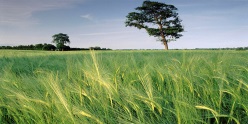                        SNOW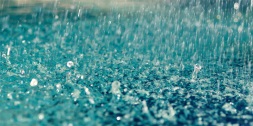                         WIND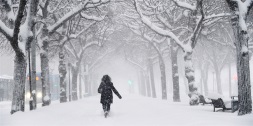                         RAIN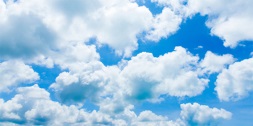                         SUNNY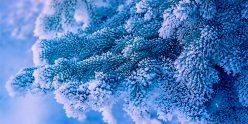                          FROST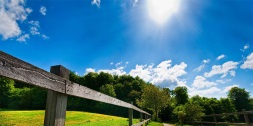 Organizational moment (Greeting, Declaring the objectives of the lesson)Warm – up task: RiddlesDropping from the skyMore beautiful than rainThere are no two piecesThat’ll ever look the same                                             (Snow)If you look up during the dayThan you will see this litBecause it is Earth’s closed starAround which we orbit                                              (Sun)I am a breeze or squallA cyclone or galeI am what is measuredOn the Beaufort scale                                              (Wind)Students are divided into 2 groups using weather – themed puzzles.Task 1. Look at the words and pictures on the Interactive Whiteboard.  Match the words and pictures.                      CLOUD                       SNOW                        WIND                        RAIN                        SUNNY                         FROSTOrganizational moment (Greeting, Declaring the objectives of the lesson)Warm – up task: RiddlesDropping from the skyMore beautiful than rainThere are no two piecesThat’ll ever look the same                                             (Snow)If you look up during the dayThan you will see this litBecause it is Earth’s closed starAround which we orbit                                              (Sun)I am a breeze or squallA cyclone or galeI am what is measuredOn the Beaufort scale                                              (Wind)Students are divided into 2 groups using weather – themed puzzles.Task 1. Look at the words and pictures on the Interactive Whiteboard.  Match the words and pictures.                      CLOUD                       SNOW                        WIND                        RAIN                        SUNNY                         FROSTOrganizational moment (Greeting, Declaring the objectives of the lesson)Warm – up task: RiddlesDropping from the skyMore beautiful than rainThere are no two piecesThat’ll ever look the same                                             (Snow)If you look up during the dayThan you will see this litBecause it is Earth’s closed starAround which we orbit                                              (Sun)I am a breeze or squallA cyclone or galeI am what is measuredOn the Beaufort scale                                              (Wind)Students are divided into 2 groups using weather – themed puzzles.Task 1. Look at the words and pictures on the Interactive Whiteboard.  Match the words and pictures.                      CLOUD                       SNOW                        WIND                        RAIN                        SUNNY                         FROSThttps://kratkoe.com/zagadki-pro-pogodu-na-angliyskom/ Handout 1https://list-english.ru/articles/weather.htmlMiddle6min(W,I)3Min(G)5min(W,I)4min(W,I)4 min(W,I)        3 min(W)4 min(G)Task 2. Watch the video about the Weather.Look in the window and answer the questions.What season is it?How is the weather?What is your favorite season?DifferentiationChildren with low motivation perform task with the help of a teacher. Peer assessment “Smiles”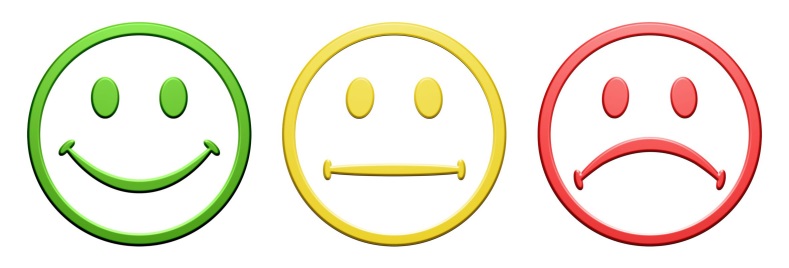 DescriptorA learner:Answers the questions correctlyPre – reading task 3. Look at the pictures. What can you see? What do they have in common?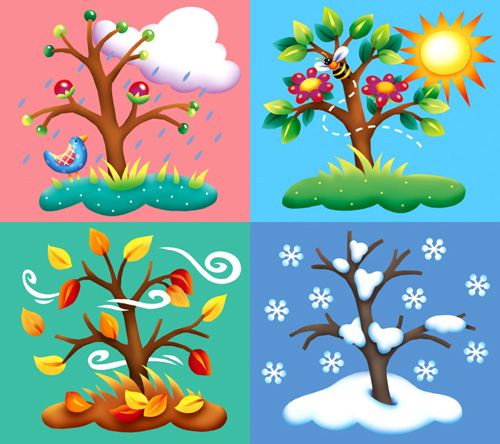 SeasonsIt is spring now. March, April and May are spring months. The weather is fine in spring. It is cool or warm. It sometimes rains. In May it is very warm. You can see flowers in the fields.It is summer. June, July and August are summer months. It is hot and sunny in summer. The weather is nice. The days are long and the nights are short. The fields and trees are green. Children run and play in the streets.It is autumn. September, October and November are autumn months. It is cool in autumn. The weather is rainy and windy. The trees are yellow and red. There are many fruits and vegetables in the gardens. It is winter. December, January and February are winter months. The weather is cold in winter. It usually snows. The streets and fields are white. The days are short and the nights are long. Children play snowballs in the streets.While – reading task. Read the text and mark the sentences T (true) or F (false).    1 March, April and May are spring months. (T)2 It is cold and sunny in summer.  (F)         3 In May is very warm. (T)4 The trees are yellow and red in winter. (F)DifferentiationWeak learners receive support from their peersAssessment Teacher observationDescriptorsA learner:reads the text carefullymarks the sentences T (true) or F (false).Post-reading task. Answer the questions:What the weather like in summer?What are 3 months there in spring?When do children  play snowballs in the street?What color are threes in autumn? Physical minute for learners “Weather”Let’s go walking in the snow / rainWalking, walking, on tiptoeLift your one foot way up highThen the other to keep it dryAll around the yard we skipWatch your step! Or you might slip!Game “The Weather chart”.  Students are divided into 2 groups and make a Weather Chart using the handouts. 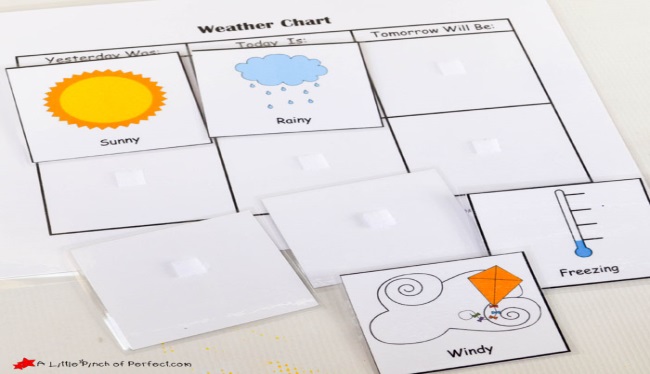 The speaker of the group presents the weather chart to the whole class.DifferentiationGroup leaders help students with low motinationAssessmentPeer – assessment using “Smiles”DescriptorsA learnerdiscusses in a grouppresents the weather chart to other group.Task 2. Watch the video about the Weather.Look in the window and answer the questions.What season is it?How is the weather?What is your favorite season?DifferentiationChildren with low motivation perform task with the help of a teacher. Peer assessment “Smiles”DescriptorA learner:Answers the questions correctlyPre – reading task 3. Look at the pictures. What can you see? What do they have in common?SeasonsIt is spring now. March, April and May are spring months. The weather is fine in spring. It is cool or warm. It sometimes rains. In May it is very warm. You can see flowers in the fields.It is summer. June, July and August are summer months. It is hot and sunny in summer. The weather is nice. The days are long and the nights are short. The fields and trees are green. Children run and play in the streets.It is autumn. September, October and November are autumn months. It is cool in autumn. The weather is rainy and windy. The trees are yellow and red. There are many fruits and vegetables in the gardens. It is winter. December, January and February are winter months. The weather is cold in winter. It usually snows. The streets and fields are white. The days are short and the nights are long. Children play snowballs in the streets.While – reading task. Read the text and mark the sentences T (true) or F (false).    1 March, April and May are spring months. (T)2 It is cold and sunny in summer.  (F)         3 In May is very warm. (T)4 The trees are yellow and red in winter. (F)DifferentiationWeak learners receive support from their peersAssessment Teacher observationDescriptorsA learner:reads the text carefullymarks the sentences T (true) or F (false).Post-reading task. Answer the questions:What the weather like in summer?What are 3 months there in spring?When do children  play snowballs in the street?What color are threes in autumn? Physical minute for learners “Weather”Let’s go walking in the snow / rainWalking, walking, on tiptoeLift your one foot way up highThen the other to keep it dryAll around the yard we skipWatch your step! Or you might slip!Game “The Weather chart”.  Students are divided into 2 groups and make a Weather Chart using the handouts. The speaker of the group presents the weather chart to the whole class.DifferentiationGroup leaders help students with low motinationAssessmentPeer – assessment using “Smiles”DescriptorsA learnerdiscusses in a grouppresents the weather chart to other group.Task 2. Watch the video about the Weather.Look in the window and answer the questions.What season is it?How is the weather?What is your favorite season?DifferentiationChildren with low motivation perform task with the help of a teacher. Peer assessment “Smiles”DescriptorA learner:Answers the questions correctlyPre – reading task 3. Look at the pictures. What can you see? What do they have in common?SeasonsIt is spring now. March, April and May are spring months. The weather is fine in spring. It is cool or warm. It sometimes rains. In May it is very warm. You can see flowers in the fields.It is summer. June, July and August are summer months. It is hot and sunny in summer. The weather is nice. The days are long and the nights are short. The fields and trees are green. Children run and play in the streets.It is autumn. September, October and November are autumn months. It is cool in autumn. The weather is rainy and windy. The trees are yellow and red. There are many fruits and vegetables in the gardens. It is winter. December, January and February are winter months. The weather is cold in winter. It usually snows. The streets and fields are white. The days are short and the nights are long. Children play snowballs in the streets.While – reading task. Read the text and mark the sentences T (true) or F (false).    1 March, April and May are spring months. (T)2 It is cold and sunny in summer.  (F)         3 In May is very warm. (T)4 The trees are yellow and red in winter. (F)DifferentiationWeak learners receive support from their peersAssessment Teacher observationDescriptorsA learner:reads the text carefullymarks the sentences T (true) or F (false).Post-reading task. Answer the questions:What the weather like in summer?What are 3 months there in spring?When do children  play snowballs in the street?What color are threes in autumn? Physical minute for learners “Weather”Let’s go walking in the snow / rainWalking, walking, on tiptoeLift your one foot way up highThen the other to keep it dryAll around the yard we skipWatch your step! Or you might slip!Game “The Weather chart”.  Students are divided into 2 groups and make a Weather Chart using the handouts. The speaker of the group presents the weather chart to the whole class.DifferentiationGroup leaders help students with low motinationAssessmentPeer – assessment using “Smiles”DescriptorsA learnerdiscusses in a grouppresents the weather chart to other group.Task 2. Watch the video about the Weather.Look in the window and answer the questions.What season is it?How is the weather?What is your favorite season?DifferentiationChildren with low motivation perform task with the help of a teacher. Peer assessment “Smiles”DescriptorA learner:Answers the questions correctlyPre – reading task 3. Look at the pictures. What can you see? What do they have in common?SeasonsIt is spring now. March, April and May are spring months. The weather is fine in spring. It is cool or warm. It sometimes rains. In May it is very warm. You can see flowers in the fields.It is summer. June, July and August are summer months. It is hot and sunny in summer. The weather is nice. The days are long and the nights are short. The fields and trees are green. Children run and play in the streets.It is autumn. September, October and November are autumn months. It is cool in autumn. The weather is rainy and windy. The trees are yellow and red. There are many fruits and vegetables in the gardens. It is winter. December, January and February are winter months. The weather is cold in winter. It usually snows. The streets and fields are white. The days are short and the nights are long. Children play snowballs in the streets.While – reading task. Read the text and mark the sentences T (true) or F (false).    1 March, April and May are spring months. (T)2 It is cold and sunny in summer.  (F)         3 In May is very warm. (T)4 The trees are yellow and red in winter. (F)DifferentiationWeak learners receive support from their peersAssessment Teacher observationDescriptorsA learner:reads the text carefullymarks the sentences T (true) or F (false).Post-reading task. Answer the questions:What the weather like in summer?What are 3 months there in spring?When do children  play snowballs in the street?What color are threes in autumn? Physical minute for learners “Weather”Let’s go walking in the snow / rainWalking, walking, on tiptoeLift your one foot way up highThen the other to keep it dryAll around the yard we skipWatch your step! Or you might slip!Game “The Weather chart”.  Students are divided into 2 groups and make a Weather Chart using the handouts. The speaker of the group presents the weather chart to the whole class.DifferentiationGroup leaders help students with low motinationAssessmentPeer – assessment using “Smiles”DescriptorsA learnerdiscusses in a grouppresents the weather chart to other group.https://yandex.kz/video/preview/?filmId=8847650113643621661&url=http%3A%2F%2Fwww.youtube.com%2Fwatch%3Fv%3Did1Ft22Ptmg&text=Seasons%20and%20Weather&path=sharelinkhttps://ds04.infourok.ru/uploads/ex/0695/00020264-fbeca78c/hello_html_55c30374.jpgHandout 2https://www.klass39.ru/wp-content/uploads/2011/11/6a00d8341cb5e153ef0147e04c9c57970b-800wi.jpghttps://lizasenglish.ru/anglijskij-dlya-detej/tekst-sezony.htmlhttps://infourok.ru/tematicheskie-fizkultminutki-dlya-urokov-angliyskogo-yazika-v-nachalnoy-shkole-3500352.htmlHandout 3https://drive.google.com/file/d/0BwLmG5A_TPcxeDZ6NzBaSnZ5YWc/viewEnd5min(W,I)Reflection and Good – ByeLearners evaluate their work in the lesson.Everything worked out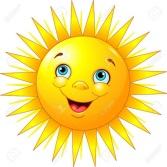 Not everything worked out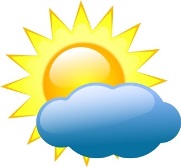 Nothing succeeded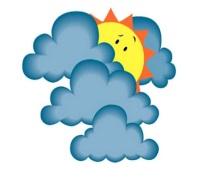 Pupils singing a song “Weather”Reflection and Good – ByeLearners evaluate their work in the lesson.Everything worked outNot everything worked outNothing succeededPupils singing a song “Weather”Reflection and Good – ByeLearners evaluate their work in the lesson.Everything worked outNot everything worked outNothing succeededPupils singing a song “Weather”Reflection and Good – ByeLearners evaluate their work in the lesson.Everything worked outNot everything worked outNothing succeededPupils singing a song “Weather”Handout 4https://multiurok.ru/uploads/1/4/b/14bdf5e62ec578c7a2d4c6efe944c0fd7767e62b/php3N3L52_ha6daa09.jpghttp://clipart-library.com/images/8izno77xT.jpghttps://fsd.multiurok.ru/html/2017/08/29/s_59a54b83ede2a/img3.jpghttps://youtu.be/_jHsV6Q8q8A